反向代理模式配置新建桥接口，配置桥接口IP地址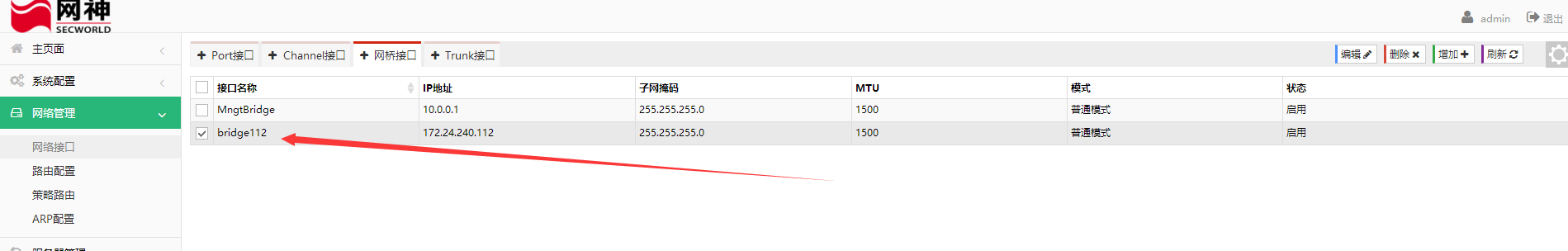 配置路由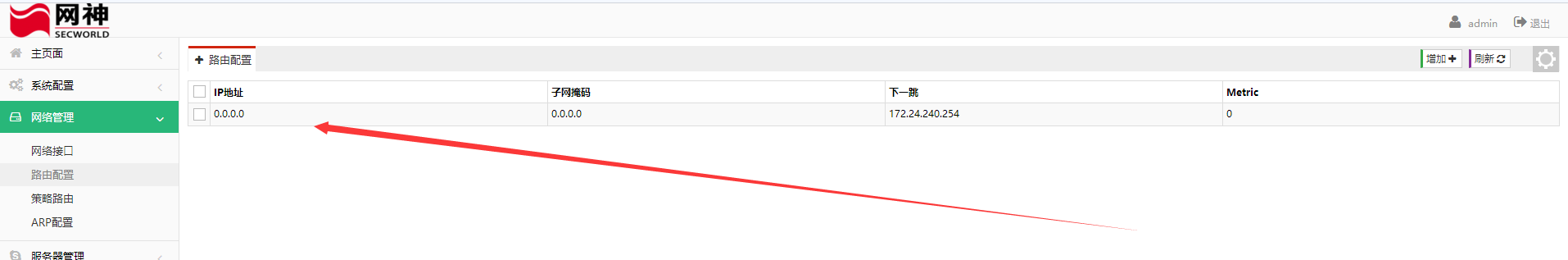 增加普通服务器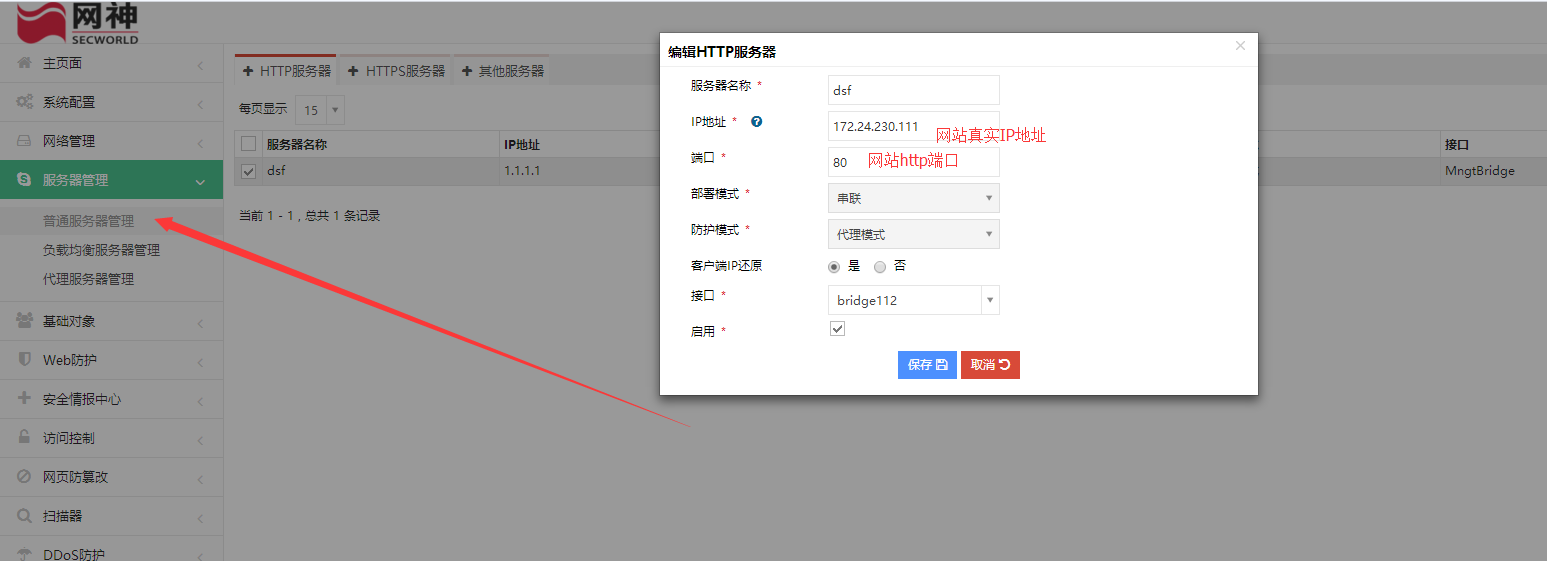 增加代理服务器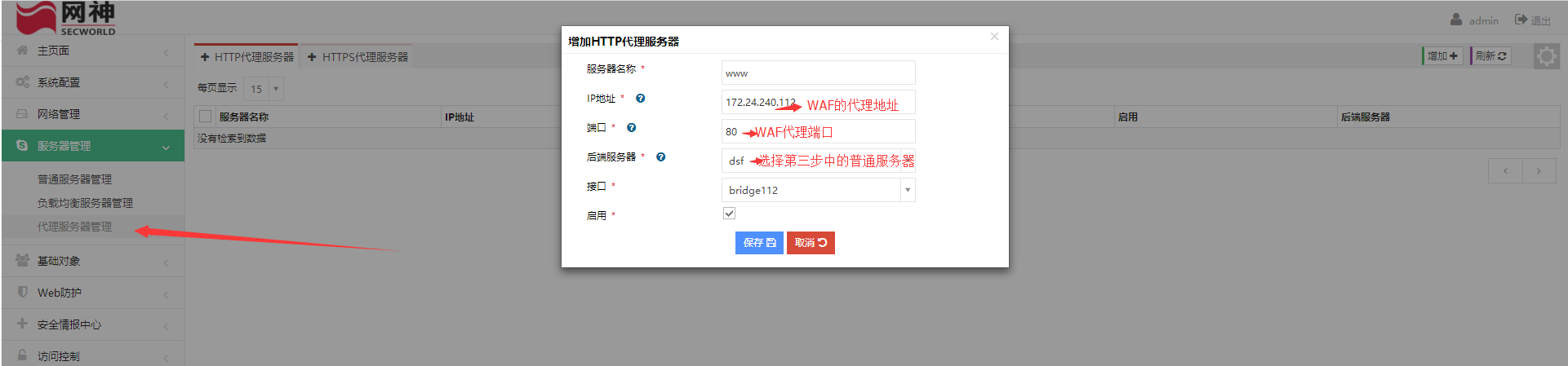 添加防护策略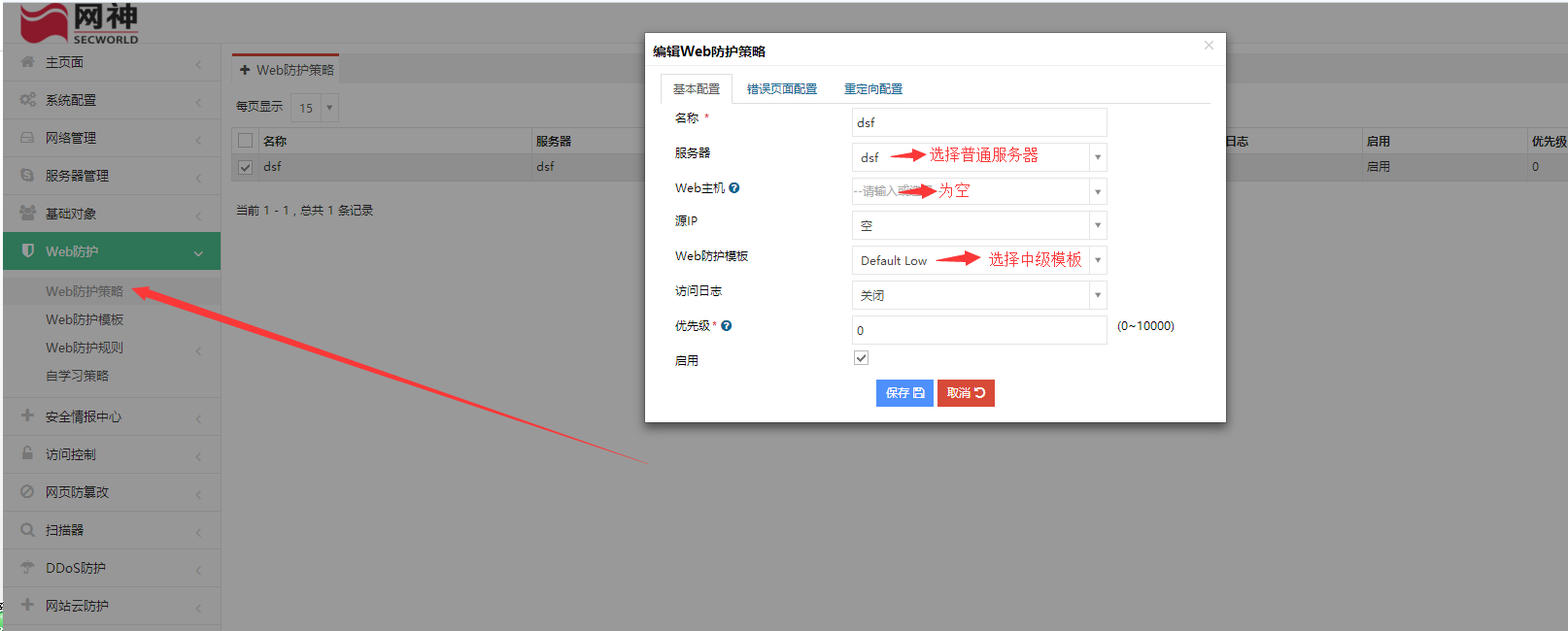 六、优化防护策略，根据客户需求，进行策略的相应优化。